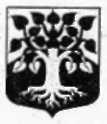 МУНИЦИПАЛЬНОЕ ОБРАЗОВАНИЕ«ЩЕГЛОВСКОЕ СЕЛЬСКОЕ ПОСЕЛЕНИЕ» ВСЕВОЛОЖСКОГО МУНИЦИПАЛЬНОГО РАЙОНАЛЕНИНГРАДСКОЙ ОБЛАСТИСОВЕТ ДЕПУТАТОВРЕШЕНИЕ18.06.2015 г									 № 4.6/15п. Щеглово«О создании межведомственной комиссии для проведения категорирования (обследования мест массового пребывания людей) на территории МО «Щегловское сельское поселение» Всеволожского муниципального района Ленинградской области. В соответствии с Федеральным законом от 06.10.2003 № 131-ФЗ «Об общих принципах организации местного самоуправления в Российской Федерации», Постановлением Правительства РФ от 25.03.2015 N 272 "Об утверждении требований к антитеррористической защищенности мест массового пребывания людей и объектов (территорий), подлежащих обязательной охране полицией, и форм паспортов безопасности таких мест и объектов (территорий)", Уставом МО «Щегловское сельское поселение» Всеволожского муниципального района Ленинградской области, совет депутатов МО «Щегловское сельское поселение» Всеволожского муниципального района Ленинградской областиРЕШИЛ:Создать межведомственную комиссию для проведения категорирования (обследования мест массового пребывания людей) на территории МО «Щегловское сельское поселение» Всеволожского муниципального района Ленинградской области, с персональным и численным составом в соответствии с Приложением к настоящему решению. Настоящее решение вступает в силу со дня принятия.Контроль за исполнением настоящего решения оставляю за собой.Глава муниципального образования 				Ю.А. ПаламарчукПриложениек Решению совета депутатовМО «Щегловское сельское поселениеВсеволожского муниципального районаЛенинградской областиот 18.06.2015 №4.6/15ПЕРСОНАЛЬНЫЙ И ЧИСЛЕННЫЙ СОСТАВмежведомственной комиссии для проведения категорирования (обследования мест массового пребывания людей) на территории МО «Щегловское сельское поселение» Всеволожского муниципального района Ленинградской области.ПРЕДСЕДАТЕЛЬГлава муниципального образования «Щегловское сельское поселение»Ю.А. ПаламарчукЗаместитель ПредседателяГлава администрации МО «Щегловское сельское поселение» Д.В. ЛебедевЧлен комиссииПо согласованиюОтдел ФСБ по Всеволожскому муниципальному району Ленинградской областиЧлен комиссииПо согласованиюУМВД по Всеволожскому району Ленинградской областиЧлен комиссииПо согласованиюОтдел надзорной деятельности Всеволожского района УНД ГУ МЧС России по Ленинградской области188640, г. Всеволожск, пер. Вахрушева, д.2тел: 8 (813 70) 246-82, факс: 8 (813 70) 204-44